В условиях современной жизни в большом городе, начинать учить правила дорожного движения детям необходимо уже с детского сада, потому что от этого может зависеть здоровье и жизнь ребенка.  ПДД едины для всех, но написаны взрослым языком, поэтому задача родителей доступно разъяснить детям, объяснить всю опасность, которой подвергается ребенок при несоблюдении правилОбучая ребенка Правилам дорожного движения, взрослый должен сам хорошо разбираться в них и всегда последовательно им следовать.Пешеходам разрешается ходить только по тротуарам, придерживаясь правой стороны.Там, где нет тротуаров, нужно ходить по краю проезжей части, по левому краю дороги, навстречу движению, чтобы видеть движущийся транспорт и вовремя отойти в сторону.Пешеходы обязаны переходить улицу только шагом по пешеходным переходам, с обозначенными линиями или указателем «пешеходный переход»Прежде чем сойти на проезжую часть при двустороннем движении, необходимо убедиться в полной безопасности.В местах перехода, где движение регулируется, пешеходы должны переходить улицу только при зелёном сигнале светофора.В местах, где переходы не обозначены и где движение не регулируется, пешеходы должны во всех случаях пропускать приближающийся транспорт.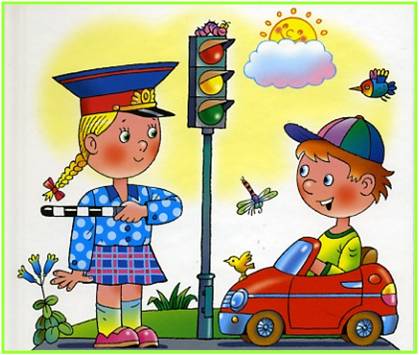 